ПРИМЕРНОЕ КОМПЛЕКСНОЕ ЗАДАНИЕОбластной олимпиады профессионального мастерства по укрупненной группе специальностей 36.00.00 Ветеринария и зоотехнияпо специальности:36.02.01 ВетеринарияГ. Новочеркасск, 2018КОМПЛЕКСНОЕ ЗАДАНИЕ I УРОВНЯЗакончить предложение…Промежуточным хозяином цепня огуречника является … Острое разлитое, гнойное воспаление рыхлой соединительной ткани (подкожной, межмышечной, подфасциальной, забрюшинной и т.д.) называется – Стойкое или временное выпадение волос на отдельных участках кожи – это… Закончить определение. Фенотип- это сумма реализованных признаков, которые были заложены в ….. Закончить определение  Врожденная аномалия , характеризующаяся задержкой опускания семенников в мошонку это -…  Гнойное воспаление волосяного мешочка и сальной железы вместе с непосредственно окружающей их рыхлой клетчаткой называется – ……Сложная нейродистрофическая реакция организма на травму, сопровождающаяся резким угнетением нервной системы и понижением всех жизненных функций называется ……-Фенотип- это сумма реализованных признаков, которые были заложены в……..Продромальный период- это период…………………, продолжающийся от нескольких часов до 1-2 дней.  Если  комплекс клинических признаков характерен для данной инфекционной болезни, говорят о …….Закончить определение Наука о патологии мочеполовых органов самцов называется… Промежуточными хозяевами  дикроцилиоза  является … .Острое гнойно – некротическое воспаление нескольких волосяных луковиц и сальных желез вместе с окружающей их кожей и подкожной клетчаткой называется……… Процесс обмена  участками хромосом получил название перекреста хромосом, или  …….Закупорка плотными, жидкими, газообразными частицами принесенными током крови называется……..Заболевание парнокопытных, характеризующееся деформацией челюсти, выпадением зубов, хроническим гнойным воспалением или реактивным разрастанием соединительной ткани в пораженных органах называется…..Выбрать  один правильный ответ:  1. Где локализуются личинки третьей стадии  овода пищеводника?а) в печени;б) под кожей;в) в слизистой оболочке пищевода;г)  в кишечнике;в) в селезенке.2. Где локализуется конечная  стадия личинки   овода пищеводника?а) в печени;б) под кожей;в) в слизистой оболочке пищевода;г)  в кишечнике;в) в селезенке3. Заразная болезнь характеризуется гнилостным распадом копытного рога и нарушением рогообразования это…а) тилома;б) копытная гниль;в) флегмона венчика;г) пододерматит.4. Заразная болезнь характеризуется гнилостным распадом копытного рога и нарушением рогообразования это…а) гнойный пододерматит;б) копытная гниль;в) флегмона венчика;г) ревматический пододерматит.5. Основной причиной миоглобинурии лошадей является:  А) резкая недостаточность в почве, воде, кормах витамина ЕБ) дефицит энергии в фазу интенсивной лактацииВ) обильное кормление, в период продолжительного отдыха без физических нагрузокГ) резкая недостаточность в почве, воде, кормах витамина А.6. Инкубационный период при Болезни Марека составляет:2-3 дня; 4-5 недель;1-2 дня;5-6 дней.Продолжительность полового цикла свиньи составляет:  5-7 дней30-40 дней40-60 дней19-21 день    8. Асептика это…а) уничтожение микробов в ране;б) мероприятия, направленные на недопущение попадания микробов в рану, путем уничтожения их со всех предметов, соприкасающихся с раной в процессе операции; в) мероприятия, направленные на борьбу с микроорганизмами в ране.9.При повале каких животных используется Русский способ с дополнительной петлей?а) к.р.с;б) лошади;в) свиньи.10. Жгут, для временной остановки кровотечения в зимнее время накладывают на …а) 1, часа;б) 20-30 мин;в) 45-60мин;г) 2 часа.11. Спорообразующие анаэробные бактерии это….А) Микоплазмы;Б) Хламидии;В) Клостридии;Г) Спирохеты.12. Монотрихи –  это….1.Бактерии имеющие 1 жгутик;2.Бактерии имеющие 2 жгутика;3. Бактерии имеющие пучок жгутиков на одном конце;4.Бактерии имеющие жгутики по всей поверхности клетки.13. При каком заболевании свиней есть особая форма, так называемая «белая».1. Грипп свиней;2. Африканская чума свиней.3. Рожа свиней;4. Пастереллез свиней.14. Эндоферменты  – это…Ферменты  выделяемые клеткой во внешнюю среду;Ферменты заключены внутри  микробной клетки;Ферменты поступающие в микробную клетку.15.  Беременность, наблюдающаяся у животных при эндокринных расстройствах, когда беременные самки вновь приходят в охоту и после вторичного осеменения опять оплодотворяются,  при этом развивается один или несколько новых плодов:ЛожнаяДобавочнаяПатологическаяФизиологическая17. Продолжительность охоты у свиньи:16-17 дней40-60 дней19-21 дней72-110 дней18.      К наружным половым органам самцов относятся:Придаточные  половые железыСеменной канатикПоловой членСпермиопроводы19.  Продолжительность у беременности у коров составляет:336 дней285 дней114 дней150 дней20. Ассоциативная инфекция-это….Инфекция вызванная одним возбудителем;Возбудитель проникает из окружающей среды;Возникающая в результате патогенного действия целой группы микроорганизмов;21. Искусственный   приобретенный иммунитет – это ….Невосприимчивость в результате введения вакцин;Невосприимчивость  некоторых видов животных к действию возбудителей болезней, поражающих другие виды;Невосприимчивость  вследствие  перенесенной инфекции;Невосприимчивость  в результате нахождения возбудителя в организме;22. Карантин – это...Мероприятие, направленное на распространение инфекционной болезни;                            Мероприятие, направленное на  ветеринарно-просветительскую работу;Комплекс мероприятий направленных на ликвидацию болезни и  ограждение благополучных хозяйств от заноса возбудителя из очага инфекции.Мероприятие направленное лечебно-диагностические исследования;Мероприятие, направленное на утилизацию трупов.23. Выберите правильный ответТермин «Симптом» с греческого языка переводится, как:А) совокупность симптомовБ) признак болезниВ) предвидение исхода болезниГ) заключение о существе болезни24. Система сохранения жизни и здоровья работников в процессе трудовой деятельности, включающая в себя правовые, социальные - экономические, организационно-технические, санитарно-гигиенические, лечебно профилактические  реабилитационные  и иные мероприятия это...Риск;_____________________________________________________________________________________________________________________________2. Охрана труда;           3.Опасность. 25. К какому классу условий труда относятся условия труда на рабочем месте при наличии вредных производственных факторов, превышающих  нормативы и оказывающих неблагоприятное воздействие на организм работающего?          1. К  первому;          2. Ко  второму;         3. К четвёртому.26. Патологическим состояние называется… А) стойкое изменение строения и функций органов, вызванные                                                                           патологическим процессом.Б) совокупность функциональных и структурных изменений в организме.В) ответ клеток и тканей на болезнетворное воздействие. 27.     Какая особенность действия химических болезнетворных факторов на   организм:          А) отравление продуктами жизнедеятельности.          Б) привыкание и накопление вредных веществ при повторном                 введении.           В) вызывает спазм периферических кровеносных сосудов.28. Инкубационный период при Болезни Марека составляет:1. 2-3 дня;2. 4-5 недель;дня;4.8 – 10  дней.Выбрать два правильных ответа.1. Выбрать действия входящие в противопаразитарный комплекс специальных мероприятий:   а) дезинфекция и дезинвазия объектов внешней среды;б) паразитологическая оценка пастбищ и водоемов;в) обеззараживание навоза;г) уничтожение трупов и пораженных органов. 2. При заместительной терапии в организм животного вводят… а) недостающие вещества (гормоны, витамины);б) в/в раствор хлористого кальция;в) замещают дефекты тканей или органов;г) кровь самого животного из яремной вены в/м. 3. Топография сердца у животных.А) в грудной полости, слева от середины грудной клеткиБ) в грудной полости, справа от середины грудной клеткиВ) в брюшной полости, в области белой линииГ) занимает пространство от 3-го до 6-го ребра  К общим противоэпизоотическим мероприятиям относят:  Вакцинацию;                                  Применение аллергенов;Ветеринарно-санитарные мероприятия;Применение анатоксинов;Зоогигиенические мероприятия.                    6.Серологические исследования.К  клиническим методам диагностики беременности кобыл относят: РентгеноскопияПальпация плода УЗИ – диагностика.Вагинальная диагностикаДля лечения асептического воспаления век применяют…а) спиртово-ихтиоловые, спиртово-камфорные согревающие компрессы;б) оперативный метод лечения;в) парафино - и гирудтерапия;г) повязки с цинковой, ксероформной мазью.7. К внутренним методам диагностики беременности относят…Исследование влагалищной слизиРектальный методРефлексологический методВлагалищный метод8. К лабораторным методам исследования молока на мастит относится Проба с маллеиномПроба с димастидином Проба с аспирином Проба с азидином 9. Выбрать два правильных ответа.Укажите признаки воспаленияА)  краснота, жар, нарушение функцийБ) округлая формаВ) припухлость  и боль10. Гипофункция щитовидно железы характеризуется:а) отставанием в ростеб) усилением ростав) истощениемг) увеличением массы тела11. Полное голодание в третьей стадии характеризуется:а) повышением обмена веществб) угнетениемв) параличом и смертьюг) запасом энергии12. При заместительной терапии в организм животного вводят… а) недостающие вещества (гормоны, витамины);б) витамины Е, С;в) замещают дефекты тканей или органов;г) кровь самого животного из яремной вены в/м.Тест на соответствие: 1. Привести в соответствие название болезни животных  и промежуточных хозяев  трематод.… А). Описторхоз Б). Дикроцелиоз В). Фасциолез Г). Парамфистоматоз.Варианты ответа:а)  низшие ракообразные, моллюск;б) сухопутный моллюск, муравей;в) пресноводный моллюск, карповые рыбы;г) пресноводный моллюск.2. Привести в соответствие инструменты применяемые при    кастрации животных: Варианты ответа:А). Быки; Б). Жеребцы; В) Коты. А) Эмаскулятор; б) Щипцы Мочаловского;  в) Щипцы Телятникова.3. Приведите в соответствие признаки болезней и определение: 1. Синдром печеночной недостаточности2. Воспаление желчного пузыря3.   Закупорка желчных ходовВарианты ответов:А) замедление перистальтики кишечника, нарушение пищеваренияБ)  механическая желтуха, зуд кожи, расчесы.В) диспепсические расстройства, кожный зуд,  расчесы, интенсивное желтое окрашивание слизистых оболочек, повышение в крови уровня билирубина.4. Приведите в соответствие патологоанатомические изменения   следующих заболеваний 1. Колибактериоз.2. Сальмонеллез.3. Оспа.4. Ларинготрахеит.  А. При вскрытии трупов цыплят, обнаруживают большой, плотный не рассосавшийся  желток,  каловые массы белого цвета. Печень светло-желтого  цвета. У взрослой птицы  желточный перитонит. Б. При вскрытии признаки сепсиса. Множественные кровоизлияния, перикардит, катаральное воспаление кишечника. Аэросаккулит, сальпингит, перитонит.  В. При вскрытии птиц отмечают поражение органов дыхания, отечность и геморрагичность слизистых гортани, трахеи. Конъюнктивит, ринит, синусит. Г. При вскрытии птицы отмечают: творожистые пленки желтовато-серого цвета толщиной . на слизистых оболочках ротовой полости, гортани, пищевода, трахеи.5.    Привести в соответствие    определение болезни и поставить  диагноз:1. Послеродовой парез; 2. Послеродовая эклампсия; 3. Послеродовое помешательство. А) Остро протекающая нервная послеродовая болезнь, характеризующая припадками и судорогами. Чаще всего наблюдают у собак.Б) Тяжелая быстро протекающая болезнь, сопровождающаяся полупараличем глотки, языка, желудочно-кишечного тракта и конечностей, а кроме того коматозным состоянием.В) Заболевание характеризуется беспокойство, сильным возбуждением, неудержимым стремлением вперед. Болезнь возникает в результате гиперемии мозга.6. Привести в соответствие    определение болезни и поставить  диагноз:1. Эмфизематозный карбункул.2. Кампилобактериоз.3. Паратуберкулез.  Бесплодие и перегулы. Увеличение течки до 30-60 дней. Аборты на 4-7-м месяце стельности. Задержка последа, метриты. Переболевшие коровы приобретают иммунитет.Б. Вялость, аппетит сохранен, но животное худеет, снижается удой, понос, отеки, прогресирующее исхудание. Развивается шилозадость в следствии уменьшения мышц. Животные погибают от истощения. Животное угнетено. В области бедра появляется быстро увеличивающаяся припухлость, вначале горячая, болезненная, затем становится холодной и нечувствительной. Кожа в области припухлости напряжена и приобретает темно-бурый цвет. При надавливании ощущается крепитация. 7. Приведите в соответствие патологоанатомические изменения следующих заболеваний.1. Инфекционная энтеротоксемия овец2. Листериоз3. Брадзот овецА. Труп сильно вздут, быстро разлагается, кровянистые истечения их естественных отверстий, кровь не свернувшаяся, на внутренних органах кровоизлияния, селезенка не увеличена, не изменена, печень глинистого цвета, с сероватыми очагами некроза. Слизистая оболочка сычуга геморрагически воспалена и изъязвлена. Б. Труп вздут быстро разлагается, из носа и рта вытекает пенистая жидкость. Печень несколько увеличена. Селезенка без изменений. Почки в виде кашеобразной массы. Слизистая сычуга и тонких кишок геморрагически воспалены.  В. При нервной форме болезни обнаруживают инъекцию сосудов и отек мозга, кровоизлияния в мозговой ткани и в отдельных внутренних органах. При гистологическом исследовании отмечают  менингоэнцефалит. При септицемической форме регистрируют гиперемию или отек легких, катар слизистых оболочек пищеварительного тракта, кровоизлияния в сердечной мышце и в паренхиматозных органах, увеличение селезенки.8. Приведите в соответствие патологоанатомические изменения следующих заболеваний1. Туберкулёз2. Бруцеллёз3. Сибирская язваА. Плодные оболочки утолщены, покрыты хлопьями фибрина, абортированные плоды отёчны. Бурситы, эндометриты.Б. Наличие специфических узелков на внутренних органах. Жемчужница на плевре, перикарде. В. Труп вздут, окоченение отсутствует, кровянистые истечение из естественных отверстий, кровь тёмная не свернувшаяся. Селезенка дряблая. 9. Приведите в соответствие патологоанатомические изменения следующих заболеваний:1. Инфекционная энтеротоксемия овец2. Паратуберкулез3. Вирусная диареяА. Наличие эрозий и язв на слизистой всего пищеварительного тракта. Характерные изменения на верхней поверхности языка. Установлены тромбозы, артерииты, лимфатические узлы отечны и увеличены, лимфатические протоки брюшной полости расширены.Б. Труп вздут быстро разлагается, из носа и рта вытекает пенистая жидкость. Печень несколько увеличена. Селезенка без изменений. Почки в виде кашеобразной массы. Слизистая сычуга и тонких кишок геморрагически воспалены.  В. Поражение кишечника, стенка кишечника утолщена в 5-20 раз, слизистая покрыта экссудатом, собрана в плотные продольные и поперечные складки, напоминающие по форме извилины мозга. 10. Приведите в соответствие признаки болезней и определение:1. попадание микрофлоры в брюшину2. попадание микрофлоры в общий кровоток3. локализация воспалительного процесса на брюшинеА) гиперемия брюшины, повышенная проницаемость капилляров, отек, экссудацияБ) замедление перистальтики кишечника, нарушение пищеваренияВ) общий токсикоз организма, повышение температуры тела11. Привести в соответствие принципы современной терапии:1. Первый принцип2. Второй принцип3. Третий принципА) Лечить больного, а не болезнь; основывается на законе о целостности организма как единой биологической системыБ) Причинности; основывается на законе о единстве организма и внешней средыВ) Комплексность лечения; приемлем при большинстве болезней со сложным патогенезом и поражением нескольких органов или систем.ОХРАНА ТРУДАВыбрать правильный ответ. Условие труда - это внешняя среда, производственная обстановка и конструктивно эксплуатационные характеристики применяемой техники, которые оказывают воздействие на … , на его производительность и качество его труда.А. человекаБ. животноеВ. Окружающую средуГ. Биосферу2.   Выбрать правильный ответ.Что такое «Опасный производственный фактор»?А. производственный фактор, влияние которого на работника может привести к его заболеваниюБ. производственный фактор, воздействие которого на работника может привести к его травме.  В. производственный фактор, влияние которого на работника может привести к его смертиГ. производственный фактор, влияние которого на работника не приведет к его заболеванию3.  Привести в соответствие опасные факторы воздействия на работника: 1.физические;		2.химические;		3. биологические;		4.психофизологические. 	А. простейшие и продукты их жизнедеятельности. Б. повышенная ионизация воздуха;В. сенсибилизирующие;Г. монотонность труда; 4. Выберите 2 верных ответа.Типы систем пожарной сигнализации: 1. Параллельная2. Радиальная3. Предметная4. Адресная5. Точечная5. Основным показателем эффективности деятельности предприятия является:а) заработная плата рабочих;б) доход его акционеров;в) рентабельность производства.6. Конкурентоспособность товара на конкурентном рынке достигается:а) ростом цен;б) снижением затрат;в) рекламой;г) повышением качества.Установите соответствие, последовательность, запись сочетанием букв (например АБВ)8. Продолжите предложение: Рыночная экономика это:а) система хозяйствования, включающая отрасли материального производства и нематериальной сферы;б) экономика, основанная на принципах свободного предпринимательства, многообразия форм собственности на средства производства, рыночного ценообразования, договорных отношений между хозяйствующими субъектами, ограниченного вмешательства государства в хозяйственную деятельность субъектов;в) хозяйственная деятельность общества, а также совокупность отношений, складывающихся в системе производства, распределения, обмена и потребления.ИНСТРУМЕНТЫ И ОБОРУДОВАНИЕЗакончить предложение.Для удержания плода на некотором расстоянии от таза матери при исправлении ненормальных его расположений применяется….Выбрать один правильный ответ.Для зондирования крупного рогатого скота применяют зонд: А).  Желудочный зонд Доценко;Б). Носожелудочный зонд;В). Капроновый шнур.3. Выбрать два правильных ответаДля прогревания определенных участков тела животных (при бронхитах, плевритах) применяют:А) Лампа накаливания Соллюкс;Б) Лампа накаливания инфраруж;В)  Аппарат «Искра-1»;Г)  Аппарат УВЧ-300. 4. Привести в соответствие инструменты и их назначение: 1. Овоскоп2. Фонендоскоп3. Аппарат Боброва4. Магнитное кольцо5. ЗевникА. Инструмент для выслушивания, усиливающий звук за счет мембраны и резонирующей камерыБ. Извлечение инородных предметовВ. Фиксация ротовой полостиГ. Определения качества яицД. Для внутривенного введения5. Выбрать  один правильный ответ:Форма № 1 –вет – ветеринарной отчетности:А) Отчет о противоэпизоотических мероприятиях;Б) Отчет о работе ветеринарных лабораторий;В) Отчет о незаразных болезнях животных;Г) Отчет о ветеринарном надзоре.6. Закончить предложение…v раздел закона «О Ветеринарии» регламентирует защиту населения от болезней, об……….., и пищевых отравлений.Закончить предложение…Наиболее крупной системой обязательной сертификации в России является……….Выбрать два правильных ответа.Знаки соответствия в системах добровольной сертификации подтверждают соответствие продукта:А) Требованиям ТР;Б) Всем требованиям национального стандарта;В) Требования СТО;Г) Отдельным требованиям национального стандарта.10. Закончить предложение…Аккредитации всегда предшествует……… – проверка испытательной лаборатории с целью установления ее соответствия критериям аккредитации.11. Выбрать  один правильный ответ:Сертификация в переводе с латинского языка означает «…………….» А)  «Соответствует стандарту»;Б) «Указано на этикетке»В) «Сделано верно»12. Выберите несколько из 6 вариантов ответа:На каких, составляющих базируется автоматизированная система?1) персонал2) компьютеры3) информационные технологии4) канцелярские принадлежности5) телекоммуникационные устройства6) информационное обеспечение13. Закончить предложениеАвтоматизированное рабочее место специалиста (АРМ) - это вычислительная система, предназначенная для ............ профессиональной деятельности человека.14. Укажите соответствие для всех 3 вариантов ответа:Установите соответствие между классами программного обеспечения и названиями программ1) CorelDraw2) Far Manager3) Visual C++3__ системы программирования1__ прикладное программное обеспечение2__ системное программное обеспечение15. Выберите один из 5 вариантов ответа:Табличные процессоры относятся к ______ программному обеспечению1) прикладному2) служебному3) системному4) табличному5) системам программирования16. Выберите один из 4 вариантов ответа:Текстовый процессор входит в состав:системного программного обеспечениясистем программированияоперационной системыприкладного программного обеспечения Области, расположенные в верхнем и нижнем поле каждой страницы документа, которые обычно содержат повторяющуюся информацию:сноскаколонтитулэпиграффрагмент19. Гиперссылки на web — странице могут обеспечить переход:только в пределах данной web – страницытолько на web — страницы данного серверана любую web — страницу данного регионана любую web — страницу любого сервера ИнтернетАвтоматизированное рабочее место (АРМ) – этоКомплекс среди вычислительной техники и программного обеспечения, располагающийся, непосредственно на рабочем месте сотрудника и предназначенный для автоматизации его работы в рамках специальности. Это неделимое в организационном отношении (в данных конкретных условиях) звено производственного процесса, обслуживаемое одним или несколькими рабочими, предназначенное для выполнения одной или нескольких производственных, или обслуживающих операций.Часть пространства, приспособленная для выполнения работником (или группой работников) своих функций.Место постоянного или временного пребывания персонала для выполнения производственных функций. База данных - это:совокупность программ для хранения и обработки больших массивов информации; интерфейс, поддерживающий наполнение и манипулирование данными; определенная совокупность информации. 21. Файловые вирусы могут внедряться:в загрузочные сектора дисков;в файлы-документы;в исполняемые файлы;во все типы файловЭтап Иностранный язык включает в себя:1. Работастекстом2. Аудирование (CareerPathsAgriculture, Exprees Publishing)Тексты для чтенияУчастнику олимпиады предлагается один из данных текстов. Необходимо прочитать отрывок текста, перевести; ознакомиться с общим содержанием текста и ответить на вопросы. Psoroptose of neat cattlePsoroptoseof neat cattle is an infectious disease. The disease is clinically revealedin herds after the establishment of stable cold spell and the arrangement ofstalled keeping of cattle. The infection mostly often occurs when sick animals contact with healthy ones.Usually the first symptoms of the disease in herbs are revealed in animals with chronic dermatitis. Then the number of sick animals in the herb is growing and sick animals' psoroptose process is progressing. The disease spreads quickly among young animals (up to the age of 2 years) than adult animals.With a warm spell, the disease is gradually dying down and then the clinical symptoms of the disease disappear. Animals that have got the disease and haven't beencured get ill again the next cold period and serve as a source of the disease.Lice and vlasoedi contribute to a great extent to development of psoroptose.Paraziting on animals' bodies, they provoke irritation of skin neural ends anditch and make better conditions for accustoming of ticks.Coetaneous ticks pierce epidermis with their proboscis and secrete toxic secretion, provoke the development of inflammation process and itch. The increase of the number of ticks contributes to a quick involving of healthy skin parts into a pathological process. The scratched skin surface bleeds. Mixing with hair and scabs, blood coagulates and makes big dark scabs.Primarily, the nidiof the affection are localized at the base of horns, on the upper part of a neck, on a sacral bone, at the root of a tail. Then process spreads on the other parts of a body. The first clinical symptom is a skin itch. An animallicks and scratches itching places.The itch reveals in rest and in movement, day and night, sometimes the process is complicated with the formation of the piodermic focuses. The disease weakens animals, it makes them predispose to other disease and it may become the cause for death.The general development of psoroptose of neat cattle is characterized by the duration of the treatment. There are suggested medical and prophylactic treatments of neat cattle. They are used with the help of the method of largedrop sprinklingin the form of emulsions, suspensions and solutions, and by ointments and liniments. The insecticide powder is used in cold seasons.It's obligatory to quarantine all the new coming animals to the farm, tokeep animals in accordance with veterinary-sanitary norms, to organize full highly-qualified feeding.	SalmonellosisSalmonellosis is a bacterial disease caused by the bacterium Salmonella. More often it infects cattle of young age. Symptoms include fever, watery diarrhea, and cough. In some cases animals may die in 5–10 days. Salmonellosis affects lungs, and gastrointestinal system. Many different kinds of Salmonella canmake people sick. Mоst people have diarrhea, fever, and stomach pain. These symptoms usually go away after one week. Sometimes, people have to see adoctor or go to the hospital if the diarrhea is severe or the infection has affected other organs.Many kinds of animals can pass salmonellosis to people. Usually, people get salmonellosis by eating contaminated food, such as chicken or eggs. However, animals can carry Salmonella and pass it in their feces (stool). Therefore, people can also get salmonellosis if they do not wash their hands after touching the feces of animals. Reptiles (lizards, snakes, and turtles), baby chicks, and ducklings are especially likely to pass salmonellosis to people. Dogs, cats, birds (including pet birds), horses, and farm animals can also pass Salmonella in their feces.Some people are more likely than others to get salmonellosis. A person's age and health status may affect his or her immune system, increasing the chances of getting sick. People who are more likely to get salmonellosis include infants, children younger than 5 years old, organ transplant patients, people with HIV/AIDS, and people receiving treatment for cancer.AnthraxAnthrax is an acute infectious disease caused by the bacterium Bacilluanthracis and is highly lethal in some forms. Anthrax most commonly occurs inwild and domestic ruminants, but it can also occur in humans when they areexposed to infected animals, tissue from infected animals, or high density of anthraxspores. Anthrax cannot spread from human to human. Anthrax infection isextremely rare in common domestic pets (dogs and cats).Anthrax is rare in humans although it occasionally occurs in ruminantssuch as cattle, sheep, goats, camels, and antelopes. Bacillus anthracis bacteriaare soil-borne. Anthrax can enter the human body through the intestines, lungs, or skin(cutaneous) and causes distinct clinical syndromes based on its site of entry. An infected human will generally be quarantined. However, anthrax does not usually spread from an infected human to a noninfected human.Anthrax is usually contracted by handling infected animals or their wool,germ warfare/terrorism or laboratory accidents.Pulmonary (respiratory or inhalation) anthrax. Respiratory infection initially present with cold or flu-like symptoms for several days, followed by severe(and often fatal) respiratory collapse. If not treated soon after exposure, beforesymptoms appear, inhalation anthrax is highly fatal, with near 100% mortality.Gastrointestinal (gastroenteric) anthrax. Gastrointestinal infection is most often caused by the ingestion of infected meat and often presents with serious gastrointestinal difficulty, vomiting of blood, severe diarrhea, acute inflammation of the intestinal tract, and loss of appetite. Intestinal infections result infatality 25 to 60 % of the time.Cutaneous (skin) anthrax. Cutaneous infection is mainfested by progressive stages from an erythematous papule to ulceration and finally to formation of black scar (i.e., eschar). The black eschar often presents with a large,painless necrotic ulcers (beginning as an irritating and itchy skin lesion or blister that is dark and usually concentrated as a black dot, somewhat resembling bread mold) at the site of infection. Cutaneous infection is the least fatal but without treatment, approximately 20 % of all skin infection cases may progress to toxemia and death. Treated cutaneous anthrax is rarely fatal.Treatment for anthrax infection and other bacterial infections includes large doses of intravenous and oral antibiotics, such as, penicillin, ciprofloxacin,doxycycline, erythromycin, and vancomycin. Anthrax spores can survive for long periods of time in the environment after release. Methods for cleaning anthrax contaminated sites commonly use oxidizing agent such as peroxides. These agents slowly destroy bacterial spores.CoccidiosisCoccidiosis in chickens is a disease of the intestinal tract, caused by microscopic-celled animals called coccidia. It is a disease of major economic importance. The coccidia multiply in the intestine and in this process they destroy cells normally used by the chicken for digestion and absorption. In the more severe types of coccidiosis, there are serious cell dislocations, inflammation," hemorrage and death of birds. In its acute form, coccidiosis causes high death loss and weakening of birds. In the more chronic forms, coccidiosis causes lowering of egg production. In addition, the disease may cause a stress in the flock that permits other infectious to become established.There are six species of coccidiosis which are generally considered to be significant for chickens: E. tenella, E. brunetti, E. necatrix, E. maxima,, E. mitis and E. acervulina. Each of these species prefers to live in and damage a specific region of the gut. For the purposes of treatment and prevention of coccidiosis it is unimportant to ascertain which species is causing disease in your birds and in many cases several species may be working together to cause disease.Coccidia pass through various stages of development, starting and ending with coccidial oocyst. Coccidiosis spreads from bird to bird through eating or drinking contaminated food or water, litter, or other material containing coccidia. Oocysts may be carried by mechanical means (man, equipment and insects) from one place to another. The main source of infection is the chickens themselves.Diseases of the sheepSheep may fall victim to poisons, infectious diseases, and physical injuries. There are some obvious signs of ill health, with sick sheep eating little, vocalizing excessively, and being generally listless. In the XXth and XXIst centuries, a minority of sheep owners have turned to alternative treatments such as homeopathy, herbalism and even traditional Chinese medicine to treat sheep veterinary problems. The need for traditional anti-parasite drugs and antibiotics iswidespread, and is the main impediment to certified organic farming with sheep. Many breeders take a variety of preventative measures to warn off problems. The first is to ensure that all sheep are healthy when purchased. Many buyers avoid outlets known to be clearing houses for animals culled from healthy flocks as either sick or simply inferior. This can also mean maintaining a closed flock, and quarantining new sheep for a month. Two fundamental preventative programs are maintaining good nutrition and reducing stress in the sheep. Handling sheep in loud, erratic ways causes them to produce cortisol, a stress hormone. This can lead to a weakened immune system, thus making sheep far more vulnerable to disease. Signs of stress in sheep include: excessive panting, teeth grinding, restless movement, wool eating, and wood chewing. Avoiding poisoning is also important, common poisons are pesticide sprays, inorganic fertilizer, motor oil, as well as radiator coolant(the ethylene glycol antifreeze is sweet-tasting).Common forms of preventive medication for sheep are vaccinations and treatments for parasites. Both external and internal parasites are the most prevalent malady in sheep, and are either fatal, or reduce the productivity of flocks. Wormsare the most common internal parasites. They are ingested during grazing, incubate within the sheep, and are expelled through the digestive system. Oral anti-parasitic medicines known as drenches are given to a flock to treat worms, sometimes after worm eggs in the feces has been counted to assess infestation levels. Afterwards, sheep may be moved to a new pasture to avoid ingesting the same parasites. External sheep parasites include: lice, sheep kids, nose bots, sheep itch mite, and maggots. Kids are blood-suckingparasites that cause general malnutritionand decreased productivity, but are not fatal. Maggots are those of the bot fly and the blow-fly. Fly maggots cause the extremely destructive condition of flystrike. Flies lay their eggs in woundsor wet, manure-soiled wool, when the maggots hatch they burrow into a sheep's flesh, eventually causing death if untreated. In addition to other treatments, crutching is a common preventative method. Nose bots are flies that inhabit a sheep's sinuses, causing breathing difficulties and discomfort. Common signs are a discharge from the nasal passage, sneezing, and frantic movement such as head shaking. External parasites may be controlled through the use of backliners, sprays or immersive sheep dips.A wide array of bacterial diseases affects sheep. Diseases of the hoof, such as foot rot and foot scaldmay occur, and are treated with footbathsand other remedies. These painful conditions cause lameness and hinder feeding. Ovine Johne's disease is a wasting disease that affects young sheep. Bluetongue disease is an insect-borne illness causing fever and inflammation of the mucous membranes. Ovine rinderpestis a highly contagious and often fatal viral disease affecting sheep and goats. A few sheep conditions are transmittable to humans. Scabby mouth, contagious ecthymaor sore mouth) is a skin disease leaving lesionsthat is transmitted through skin-to-skin contact. More seriously, the organisms that can cause spontaneous enzootic abortionin sheep are easily transmitted to pregnant women. Also of concern are the prion disease scrapie and the virus that causes foot-andmouth disease (FMD), as both can devastate flocks. The latter poses a slight risk to humans. During the 2001 FMD pandemic in the UK, hundreds of sheep werculled and some rare British breeds were at risk of extinction due to this.КОМПЛЕКСНОЕ ЗАДАНИЕ IIУРОВНЯКомплексное задание – это содержание работы, которую необходимо выполнить участнику Областной олимпиады для демонстрации навыков и умений согласно предложенному заданию. В процессе выполнения заданий участникам необходимо продемонстрировать знания и навыки в области организации перевозок и технического обслуживания автомобилей.Комплексное задание состоит из двух этапов.Инвариантная часть задания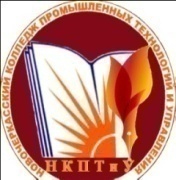 Министерство общего и профессионального образования Ростовской областиГосударственное бюджетное образовательное учреждениесреднего профессионального образования Ростовской области«Новочеркасский колледж  промышленных технологий и управления»Стандарт организацииСМК СТО НКПТиУ Примерное комплексное заданиеФакторы производстваСоставные элементы факторов производства1.трудА. доход2. капиталБ. заработная плата3. земляВ. станок4. предпринимательствоГ. рентаЗадача  №1 «Личное первенство»Задача  №1 «Личное первенство»Задание 1. УЗИ – диагностика органов мочеполовой системы, диагностика беременности кошекЗадание 1. УЗИ – диагностика органов мочеполовой системы, диагностика беременности кошекКритерии оценки:Критерии оценки:Подготовка УЗИ-сканера к работеПодготовка УЗИ-сканера к работеПодготовка животного к исследованиюПодготовка животного к исследованиюИсследование органов мочеполовой системы, определение беременности у животныхИсследование органов мочеполовой системы, определение беременности у животныхОценка результатов исследованияОценка результатов исследованияСоблюдение правил личной гигиены и техники безопасности Соблюдение правил личной гигиены и техники безопасности Задание 2.  Определение клинического статуса мелких животных. Общее обследованиеЗадание 2.  Определение клинического статуса мелких животных. Общее обследованиеКритерии оценки:Критерии оценки:Соблюдение правил личной гигиены и техники безопасностиСоблюдение правил личной гигиены и техники безопасностиСбор анамнеза, осмотр животного (осмотр, пальпация, перкуссия, аускультация)Сбор анамнеза, осмотр животного (осмотр, пальпация, перкуссия, аускультация)Термометрия, определение пульса, частоты дыханияТермометрия, определение пульса, частоты дыханияИсследование слизистых оболочекИсследование слизистых оболочекИсследование кожи и волосяного покроваИсследование кожи и волосяного покроваИсследование лимфатических узловИсследование лимфатических узловЗадание 3.  Проведение гельминтокопрологических исследований животных по методу Фюллеборна, обнаружение и дифференциация яиц гельминтовЗадание 3.  Проведение гельминтокопрологических исследований животных по методу Фюллеборна, обнаружение и дифференциация яиц гельминтовКритерии оценки:Критерии оценки:Соблюдение правил личной гигиены и техники безопасности Соблюдение правил личной гигиены и техники безопасности Подготовка материала для проведения исследованияПодготовка материала для проведения исследованияТехника выполнения метода ФюллеборнаТехника выполнения метода ФюллеборнаМикроскопия, обнаружение и дифференциация яиц гельминтовМикроскопия, обнаружение и дифференциация яиц гельминтовУборка рабочего местаУборка рабочего местаЗадание 4. «Расчет потребности дезинфекционных средств для дезинфекции животноводческих объектов, составление акта о проведенной дезинфекции»Задание 4. «Расчет потребности дезинфекционных средств для дезинфекции животноводческих объектов, составление акта о проведенной дезинфекции»Критерии оценки:Критерии оценки:Соблюдение правил личной гигиены и техники безопасностиСоблюдение правил личной гигиены и техники безопасностиРасчет количества дезинфицирующего препарата для дезинфекцииРасчет количества дезинфицирующего препарата для дезинфекцииОформление  акта о дезинфекцииОформление  акта о дезинфекцииПрофессиональная грамотность, орфография, качество письменной речиПрофессиональная грамотность, орфография, качество письменной речиСкорость выполнения заданияСкорость выполнения заданияЗадание 5. «Техника взятия крови у животных. Подготовка образцов крови для отправки в лабораторию и проведения лабораторных исследований»Задание 5. «Техника взятия крови у животных. Подготовка образцов крови для отправки в лабораторию и проведения лабораторных исследований»Критерии оценки:Критерии оценки:Соблюдение правил личной гигиены и техники безопасностиСоблюдение правил личной гигиены и техники безопасностиПодготовка инструментария для взятия кровиПодготовка инструментария для взятия кровиФиксация животного, подготовка к работеФиксация животного, подготовка к работеВзятие крови у животныхВзятие крови у животныхПодготовка образцов крови для лабораторных гематологических исследований (использование противосвертывающих средств)Подготовка образцов крови для лабораторных гематологических исследований (использование противосвертывающих средств)Вид выполняемой работыНаличие специального оборудованияЗадание 1. УЗИ – диагностика органов мочеполовой системы, диагностика беременности кошекСпециальное оборудование:животные, УЗИ - аппарат, гель для ультразвукового исследования, дезсредства, ножницы, бритвенный станок, одноразовые пеленки, перчаткиЗадание 2.  Определение клинического статуса мелких животных. Общее обследованиеСпециальное оборудование:животные, фонендоскоп, плессиметр, перкуссионный молоточек, термометр, перчатки, салфеткиРеактивы: вазелин, дезсредстваЗадание 3.  Проведение гельминтокопрологических исследований животных по методу Фюллеборна, обнаружение и дифференциация яиц гельминтовСпециальное оборудование:Фекалии – 10-20 гр., стаканчики емкостью 100-200 мл., стеклянная палочка,  металлическое сито, металлическая петля с диаметром не больше 1 см.,  стекла предметные, стекла покровные, микроскоп. Реактивы: раствор поваренной соли. Задание 4. «Расчет потребности дезинфекционных средств для дезинфекции животноводческих объектов, составление акта о проведенной дезинфекции»Специальное оборудование: Таблица  Печникова, калькулятор, бумага, шариковые ручки.Задание 5. «Техника взятия крови у животных. Подготовка образцов крови для отправки в лабораторию и проведения лабораторных исследований»Специальное оборудование: Фиксационный столик, ножницы, бритвенный станок, шприц одноразовый, вата, жгут резиновый, лабораторная посуда, пробирки, перчаткиРеактивы: 70%-спирт, антикоагулянт.